AL SIG. SINDACO DEL COMUNE DIVALLEFOGLIAUFFICIO ELETTORALEOGGETTO: Richiesta d’inclusione nell’Albo delle persone idonee all’ufficio di Presidente di seggio elettorale. Il/LaSottoscritto/a________________________________________________________________________nato/a ___________________________________________ il ____________________________________residente a Vallefoglia  in ____________________________________ n. ___________________________indirizzo e-mail____________________________________________ tel/cell________________________;CHIEDEdi essere incluso/a nel predetto Albo in quanto disponibile a svolgere la funzione di Presidente di seggio elettorale; A tale scopo, è consapevole che in caso di dichiarazione mendace sarà punito ai sensi del Codice Penale secondo quanto prescritto dall'art. 76 del D.P.R. 445/2000.e che, inoltre, qualora dal controllo effettuato emerga la non veridicità del contenuto di taluna delle dichiarazioni rese, decadrà dai benefici conseguenti al provvedimento eventualmente emanato sulla base della dichiarazione non veritiera ( art. 75 D.P.R. 445/2000). E' informato, ai sensi degli art. 13 e 23 del D.Lgs. n.196 del 30/06/2003, e del Regolamento Europeo n. 2016/679, che l’acquisizione dei dati è effettuata ai fini del procedimento oggetto della richiesta e verranno utilizzati esclusivamente per tale scopo.a tal fine DICHIARA:di essere iscritto nelle liste elettorali del Comune di Vallefoglia;di aver assolto agli obblighi scolastici e di essere in possesso del seguente titolo di studio: _____________________________________, conseguito in data ________________ presso_________________________________, con sede in ______________________________;di essere a conoscenza di quanto prescritto dall’art.76 del D.P.R. 445/2000, sulla responsabilità penale cui può andare incontro in caso di dichiarazioni mendaci;di essere residente nel Comune di Vallefoglia;di svolgere la seguente professione___________________________________________________; di non trovarsi nelle condizioni di cui all’art. 23 del T.U. per la composizione e l’elezione degli organi delle amministrazioni comunali, approvato don D.P.R. 16 maggio 1960, n.570, ed all’art. 38 del T.U. delle leggi recanti norme per l’elezione della camera dei deputati, approvato con il D.P.R. 30 marzo 1957, n. 361 (1).Vallefoglia, ________________________	                                                Il/La Richiedente______________________________________ La domanda debitamente sottoscritta con allegato un documento di riconoscimento, dovrà essere inviata attraverso le seguenti modalità: a mezzo posta indirizzata al Comune di Vallefoglia Piazza Quattro Novembre n. 6 – 61022 – Vallefoglia;consegna all’Ufficio dei Servizi demografici sito in Montecchio di Vallefoglia - Piazza dei Quartieri n.3 (in tal caso la firma potrà essere apposta davanti il dipendente addetto alla ricezione); consegna all’Ufficio Protocollo della Sede Municipale sito in Piazza Quattro Novembre n.6;per via telematica - mediante posta elettronica certificata all’indirizzo pec comune.vallefoglia@emarche.it  - mediante posta elettronica all’indirizzo demografici1@comune.vallefoglia.pu.itVallefoglia, ________________________			Il Pubblico Ufficiale	                                                                         ----------------------------------------------------C O M U N E     D I    V A L L E F O G L I A                                1° Settore -  AFFARI GENERALI e SERVIZI CIVICI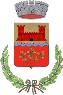 Provincia di Pesaro e UrbinoINFORMATIVAai sensi dell’articolo 13 –14 del Regolamento UE n. 2016/679 DENOMINAZIONE TRATTAMENTO/ PROCEDIMENTO: ELETTORALE E LEVA (1) Ai sensi dell’art.23 del T.U. delle leggi per la composizione e l’elezione degli organi delle amministrazioni comunali e dell’art.38 del T.U. delle leggi recanti le norme per l’elezione alla camera dei deputati, non possono svolgere le funzioni di Presidente di ufficio elettorale di sezione, di scrutatore e di segretario, le persone che appartengono alle seguenti categorie:  a) coloro che alla data delle elezioni, hanno superato il settantesimo anno d’età;  b) i dipendenti del Ministero dell’Interno, Poste e Telecomunicazioni e dei Trasporti;c) gli appartenenti alle forze armate in servizio;d) i medici provinciali, gli ufficiali sanitari e i medici condotti;e) i segretari comunali ed i dipendenti dei Comuni, addetti o comandati a prestare servizio presso gli uffici elettorali comunali;f) i candidati alle elezioni per i quali si svolge la votazione.Titolare TrattamentoComune di Vallefoglia, Piazza IV Novembre, n.6 -  61022 Vallefoglia, tel. 0721/489711 pec: comune.vallefoglia@emarche.it Responsabile della protezione dei dati (DPO)Dott.ssa Maria Aurelia Baldelli, tel. 0721489711, segretario@comune.vallefoglia.pu.it oppure pec: comune.vallefoglia@emarche.it FinalitàRegolare tenuta delle liste elettorali, degli albi Presidenti e Scrutatori, dell’albo dei Giudici Popolati, registri Leva. Il trattamento è altresì connesso ai fini della relativa certificazione e/o attestazioneBase giuridicaTrattamento necessario per l’esecuzione di un compito di interesse pubblico (Elettorale L. 81/1993, L. 95/1989, DPR 570/1960, DPR 30/03/1967, N. 223 nonché correlate discipline Presidenti/Scrutatori D.P.R. n. 16/05/1960 n. 570 – Giudici Popolari L. 10/04/1951 n. 287)Legittimi interessi perseguiti (in caso di trattamento in base all’art.6 p.1 lett. F)Regolare tenuta dei pubblici registriCategorie di dati personaliDati comuni e, in talune circostanze, dati particolari (sensibili) anche giudiziariDestinatari dei dati personaliI dati personali conferiti nei registri elettorale-leva possono essere oggetto di consultazione per lo svolgimento di compiti di interesse pubblico da parte sia delle Forze di Polizia, che da altre PP.AA. o privati per esigenze elettorali o finalità statisticheTrasferimento dei dati personali a un Paese terzo o a un’organizzazione internazionaleI dati NON saranno trasferiti in Paesi terzi non appartenenti all’Unione Europea né ad organizzazioni internazionaliPeriodo/criteri di conservazioneI dati trattati potranno essere cancellati esclusivamente nei termini previsti dalla vigente normativa in materia di archiviazione e conservazione previa autorizzazione della Soprintendenza Archivistica competente per territorioDiritti dell’interessatoIn relazione ai dati oggetto del trattamento di cui alla presente informativa all’interessato è riconosciuto in qualsiasi momento il diritto di: • Accesso (art. 15 Regolamento UE n. 2016/679); • Rettifica (art. 16 Regolamento UE n. 2016/679); • Cancellazione (art. 17 Regolamento UE n. 2016/679); • Limitazione (art. 18 Regolamento UE n. 2016/679); • Portabilità, intesa come diritto ad ottenere dal titolare del trattamento i dati in un formato strutturato di uso comune e leggibile da dispositivo automatico per trasmetterli ad un altro titolare del trattamento senza impedimenti (art. 20 Regolamento UE n. 2016/679); • Opposizione al trattamento (art. 21Regolamento UE n. 2016/679); • Revoca del consenso al trattamento, senza pregiudizio per la liceità del trattamento basata sul consenso acquisito prima della revoca (art. 7, par. 3 Regolamento UE n. 2016/679); • Proporre reclamo all’Autorità Garante per la Protezione dei dati personali (art. 51 Regolamento UE n. 2016/679). L’Interessato può in ogni momento esercitare i diritti sopra indicati inviando una comunicazione al Titolare del trattamento mediante:-consegna all’Ufficio protocollo;-a mezzo raccomandata a.r. al Comune di Vallefoglia Piazza Quattro Novembre, 6 61022 – VALLEFOGLIA –-all’indirizzo Pec  comune.vallefoglia@emarche.it   Obbligatorietà della fornitura dei dati personali e le possibili conseguenze della mancata comunicazione di tali daLa fornitura dei dati personali è obbligatoria per l’istruttoria della pratica, la conseguenza del mancato conferimento dei dati stessi potrebbe comportare l’impossibilità di effettuare l’istruttoria e l’esito negativo del procedimento oggetto della presente informativa.Fonte da cui hanno origine i dati personaliI dati non raccolti direttamente dall’Interessato sono reperiti tramite accesso a banche dati interne e/o di altri enti pubblici anche ai fini della verifica del possesso dei requisiti, sempre e comunque per le finalità perseguite sopra indicate.Esistenza di un processo decisionale automatizzato, compresa la profilazionePer il trattamento in oggetto il Comune di Vallefoglia non adotta alcun processo decisionale automatizzato compreso la profilazione, di cui all’art. 22, paragrafi 1 e 4 del Regolamento UE n. 679/2016